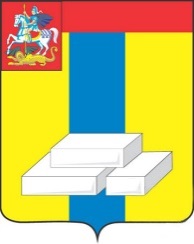                      ОБЩЕСТВЕННАЯ ПАЛАТА                        ГОРОДСКОГО ОКРУГА ДОМОДЕДОВО  МОСКОВСКОЙ ОБЛАСТИ                       142000, Московская область, г. Домодедово, ул. Каширское шоссе, дом 70, каб. 303 т. 8-496-794-18-66.Протокол круглого стола комиссии  по здравоохранению, социальной политике, трудовым отношениям и качеству жизни место проведения: ГКУ СО МО «Домодедовский центр реабилитации лиц с ограниченными возможностями «Надежда»    06.03.2018 года                                                                            Председательствовал             Ильина М.И.Секретарь                               Литвиненко О. В.Присутствовали:          15   человек – родители детей-инвалидов.                  Слушали: заведующую отделением психолого-педагогической  помощи ГКУСОМО «Домодедовский центр реабилитации «Надежда» Хачатрян Е. Г. о возможности получения средств реабилитации и ухода для детей-инвалидов в городском округе Домодедово.Выступали Юртаева М.Г., Щукина И.В.Постановили: По результатам общего обсуждения получены рекомендации о необходимости восстановления определения потребности в средствах реабилитации путем подачи заявления на 2018 год. Председательствующий       ________________                 Ильина М.И. _________________                                                                             (подпись)                                                   (расшифровка подписи)Секретарь                            ________________                 Литвиненко О.В. _________________                                                                        (подпись)                                                        (расшифровка подписи)